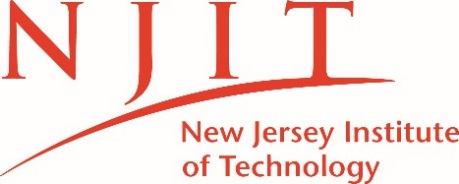 Amendment to Registration Document For BiohazardsAmendment to Registration Document For BiohazardsSection A:  P.I. InformationSection A:  P.I. InformationName:Title:Department:Email:Phone Number:Phone Number:Location of StudyLocation of StudyBuilding:Room #’s:Are the facilities shared:      Yes        NoIf yes, with what group:Date of study:Date of study:Section B: General/Administrative InformationSection B: General/Administrative InformationProtocol Title:PI’s Anticipated Biosafety Level:Brief Description of Protocol (please describe experimental protocol including how the biological material will be utilized in the laboratory, attach additional sheet if necessary):Brief Description of Protocol (please describe experimental protocol including how the biological material will be utilized in the laboratory, attach additional sheet if necessary):Section C:  Biohazard Registration Amendment Please check all that apply and describe the nature of the requested amendment in the spaces below and complete the Principal Investigator Acknowledgement sectionSection C:  Biohazard Registration Amendment Please check all that apply and describe the nature of the requested amendment in the spaces below and complete the Principal Investigator Acknowledgement sectionSection C:  Biohazard Registration Amendment Please check all that apply and describe the nature of the requested amendment in the spaces below and complete the Principal Investigator Acknowledgement sectionSection C:  Biohazard Registration Amendment Please check all that apply and describe the nature of the requested amendment in the spaces below and complete the Principal Investigator Acknowledgement sectionPlease check all that applyPlease check all that applyPlease check all that applyPlease check all that applyAddition of Exempt Recombinant DNA ExperimentsAddition of Non-Exempt Recombinant DNA ExperimentsAddition of Research with Potentially Infections Biological AgentsAddition of Human and Non-human Primate Blood, Body Fluids, Cell Lines, and Tissue ExplantsAddition of Toxins of Biological OriginAddition of new laboratory workersFor all recombinant DNA protocols be sure to list specific host cells (genus and species), vectors, DNA sequences (gene of interest), and commercial and non-commercial sources for all recombinant materials.For all recombinant DNA protocols be sure to list specific host cells (genus and species), vectors, DNA sequences (gene of interest), and commercial and non-commercial sources for all recombinant materials.For all recombinant DNA protocols be sure to list specific host cells (genus and species), vectors, DNA sequences (gene of interest), and commercial and non-commercial sources for all recombinant materials.For all recombinant DNA protocols be sure to list specific host cells (genus and species), vectors, DNA sequences (gene of interest), and commercial and non-commercial sources for all recombinant materials.Describe:Describe:Describe:Describe:For all biological agents, human and non-human blood, body fluids, cell lines, and tissue explants be sure to describe material in detail including specific cell lines (if applicable), product numbers, commercial and non-commercial sources, and how material will be used.For all biological agents, human and non-human blood, body fluids, cell lines, and tissue explants be sure to describe material in detail including specific cell lines (if applicable), product numbers, commercial and non-commercial sources, and how material will be used.For all biological agents, human and non-human blood, body fluids, cell lines, and tissue explants be sure to describe material in detail including specific cell lines (if applicable), product numbers, commercial and non-commercial sources, and how material will be used.For all biological agents, human and non-human blood, body fluids, cell lines, and tissue explants be sure to describe material in detail including specific cell lines (if applicable), product numbers, commercial and non-commercial sources, and how material will be used.Describe:Describe:Describe:Describe:For all protocols, describe if the amendment changes any protocol-specific laboratory safety issues described in the original protocol.  A statement regarding containment, training, lab members, lab safety practices, decontamination and disposal should be included.For all protocols, describe if the amendment changes any protocol-specific laboratory safety issues described in the original protocol.  A statement regarding containment, training, lab members, lab safety practices, decontamination and disposal should be included.For all protocols, describe if the amendment changes any protocol-specific laboratory safety issues described in the original protocol.  A statement regarding containment, training, lab members, lab safety practices, decontamination and disposal should be included.Section D: Principal Investigator Acknowledgement:Section D: Principal Investigator Acknowledgement:Section D: Principal Investigator Acknowledgement:By signing below, the Principal Investigator acknowledges that the laboratory workers (including students, faculty, staff or visitors) under his or her direction have received appropriate training required to manipulate, store, and disinfect the microorganisms, human-derived materials, recombinant or other materials proposed for use in the following protocol.  Further, laboratory workers have been instructed on emergency procedures involving potentially infectious materials as outlined in the NJIT Biological Safety Guide.Principal Investigator: __________________________________ Date: ________________By signing below, the Principal Investigator acknowledges that the laboratory workers (including students, faculty, staff or visitors) under his or her direction have received appropriate training required to manipulate, store, and disinfect the microorganisms, human-derived materials, recombinant or other materials proposed for use in the following protocol.  Further, laboratory workers have been instructed on emergency procedures involving potentially infectious materials as outlined in the NJIT Biological Safety Guide.Principal Investigator: __________________________________ Date: ________________By signing below, the Principal Investigator acknowledges that the laboratory workers (including students, faculty, staff or visitors) under his or her direction have received appropriate training required to manipulate, store, and disinfect the microorganisms, human-derived materials, recombinant or other materials proposed for use in the following protocol.  Further, laboratory workers have been instructed on emergency procedures involving potentially infectious materials as outlined in the NJIT Biological Safety Guide.Principal Investigator: __________________________________ Date: ________________Biosafety Committee Action: Biosafety Committee Action: Biosafety Committee Action: This protocol was reviewed by the NJIT Institutional Biosafety Committee on:_____________The following IBC action was taken:This protocol was reviewed by the NJIT Institutional Biosafety Committee on:_____________The following IBC action was taken:This protocol was reviewed by the NJIT Institutional Biosafety Committee on:_____________The following IBC action was taken:Protocol ApprovedProtocol ApprovedProtocol WithdrawnProtocol WithdrawnProtocol Conditionally ApprovedProtocol Conditionally ApprovedProtocol Tabled Until Next MeetingProtocol Tabled Until Next MeetingProtocol Not ApprovedProtocol Not ApprovedProtocol Approved By:Protocol Approved By:Assigned Biosafety Level:Assigned Biosafety Level:Signature:Signature: